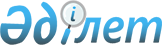 О предоставлении социальной помощи на приобретение топлива специалистам государственных организаций здравоохранения, социального обеспечения, образования, культуры, спорта и ветеринарии, проживающим и работающим в сельских населенных пунктах города Актобе
					
			Утративший силу
			
			
		
					Решение маслихата города Актобе Актюбинской области от 4 марта 2015 года № 319. Зарегистрировано Департаментом юстиции Актюбинской области 19 марта 2015 года № 4244. Утратило силу решением маслихата города Актобе Актюбинской области от 14 декабря 2018 года № 389
      Сноска. Утратило силу решением маслихата города Актобе Актюбинской области от 14.12.2018 № 389 (вводится в действие со дня после дня его первого официального опубликования).

      Сноска. Заголовок решения –в редакции решения маслихата города Актобе Актюбинской области от 25.08.2016 № 92 (вводится в действие по истечении десяти календарных дней после дня его первого официального опубликования).

      В соответствии со статьей 6 Закона Республики Казахстан от 23 января 2001 года № 148 "О местном государственном управлении и самоуправлении в Республике Казахстан", пунктом 5 статьи 18 Закона Республики Казахстан от 8 июля 2005 года № 66 "О государственном регулировании развития агропромышленного комплекса и сельских территорий", маслихат города Актобе РЕШИЛ:

      1. Предоставить социальную помощь на приобретение топлива специалистам государственных организаций здравоохранения, социального обеспечения, образования, культуры, спорта и ветеринарии, проживающим и работающим в сельских населенных пунктах города Актобе, единовременно в размере 5 (пять) месячных расчетных показателей за счет средств местного бюджета.

      2. Настоящее решение вводится в действие по истечении десяти календарных дней со дня его первого официального опубликования.
					© 2012. РГП на ПХВ «Институт законодательства и правовой информации Республики Казахстан» Министерства юстиции Республики Казахстан
				
      Председатель сессии маслихата города Актобе

И. Назарбаев

      Секретарь маслихата города Актобе

С. Шинтасова
